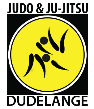 26. YOUTH OPEN DUDELANGE          18.06.2023     YOD REGELN Artikel 1ALTER UND GEWICHTSKATEGORIENZum Turnier sind alle Judokas eingeladen, die von 2012 bis 2006 geboren sind.Die Alterskategorien sind folgende:                                   U13                                  U15                                 U18 	2011 & 20112                  2009 & 2010                   2008, 2007 & 2006Gewichtsklassen U13: Frauen: -30,-33,-36,-40,-44,-48,-52,-57, +57kg   Männer: -31,-34,-37,-40,-43,-46,-50,-55,-60, +60kgGewichtsklassen U15: Frauen:      -33, -36, -40, -44, -48, -52, -57, -63, +63 kg Männer:    -38, -42, -46, -50, -55, -60, -66, -73, +73kgGewichtsklassen U18: Frauen: -40, -44, -48, -52, -57, -63, -70, +70kg   Männer: -46, -50, -55, -60, -66, -73, -81, -90, +90 kgEin Wettkämpfer kann nur in einer einzigen Gewichtskategorie seiner Altersklasse und Geschlecht eingeschrieben werden. Der Organisator hat zu jederzeit das Recht aus organisatorischen Gründen, Gewichtskategorien zusammenzulegen.Artikel 2EINSCHREIBUNG UND LIMITDie Anzahl der Wettkämpfer ist auf 400 limitiert.Eingeladen sind alle Klubs, Selektionen, und Verbände, die Mitglied der EJU/IJF sind.Die Einschreibung der Wettkämpfer wird mittels des Einschreibungsbogens getätigt, welcher auf der home-page:  www. judojjdudelange.lu zu finden ist. Bis zum 10.06.23 muss der Einschreibungsbogen, sowie ein Überweisungsbeleg der Einschreibungsgebühr vorliegen. Andernfalls ist die Anmeldung nicht gültig. (Ersteingehungsprinzip bis zum Limit)Die Einschreibungsgebühr beträgt 12€.Bank: BGLBNPPARIBAS  BIC: BGLLLULLIBAN: LU28 0030 0850 7641 0000Ein Wettkämpfer der nicht auf den Listen steht und nicht vorbezahlt ist wird nicht zum Wettkampf zugelassen.Die Anzahl der Trainer pro Klub ist auf maximal 3 limitiert (wenn min. 3 Judokas eingeschrieben sind)Die korrekte Einschreibung gibt Recht zu einer Wettkampkarte (Name, Gewicht, Geschlecht …) Diese ist zu kontrollieren und an der Waage zu präsentieren. Die Trainer erhalten Armbänder. Nur ein Coach mit Armband ist an der Wettkampffläche zum coachen seines Judokas erlaubt. Alle Judokas die nicht kämpfen, müssen sich außerhalb der Wettkampffläche aufhalten. Zuschauer und Nicht Offizielle müssen auf den Tribünen Platz nehmen.Die Klubverantwortlichen sind angehalten für die nötige Disziplin und korrektes Verhalten Ihrer Judokas und Zuschauer zu sorgen. Jede nicht tolerierbare Handlung die als nicht akzeptabel von Kampfrichtern oder seitens des Organisators angesehen wird kann zum Ausschluss des Judokas, Trainer oder Zuschauer führen.Artikel 3WAAGE UND TOLERANZDie Wiegezeiten sind strikt einzuhalten. Nur Judokas mit Wettkampfkarte und rechtmäßigem Sportpass sind an der Waage zugelassen. Die Wettkampfkarte ist vom Trainer zu kontrollieren und bei der Waage vorzulegen. Falls kein Sportpass vorhanden ist muss ein offizieller Ausweis oder Pass des eingeschriebenen Judokas vorgelegt werden. Die Trainer müssen für die nötige Disziplin bei der Waage sorgen, sowie die Einschreibungsliste nach der Waage kontrollieren.Nur die Frauen U13/U15/U18 haben ein Anrecht auf 100gr Toleranz an der Waage. Männer müssen mindestens eine Unterhose tragen. Frauen mindestens eine Unterhose sowie BH oder T-Shirt. Wiegezeiten sind folgende:U13: 08.45h – 09.15hU15: 11.30h – 12.00hU18: 14.00h – 14.30hArtikel 4                                                           DAUER UND ZEITPUNKT DER KAEMPFEDie Dauer der Kämpfe ist auf 3 min fixiert für die U13 und U15. U18 Kämpfe dauern 4 min. Golden Score bei allen Altersklassen. Wettkampfbeginn ist für 9.45h vorgesehen. Alle anderen Zeiten sind ohne Gewähr (Kampfstart) auf der Einladung vorgesehen.Artikel 5                                                                                    SPORTPASSNur Judokas im Besitz eines gültigen Sportpasses Ihres jeweiligen nationalen Verbandes sind zu den Wettkämpfen zugelassenArtikel 6WETTKAMPFREGELN-      Bei 2 Judokas in einer Gewichtskategorie wird das Best of 3 Prinzip angewandt-      Bei 3-5 Judokas in einer Gewichtskategorie wird das normale Pool System (Jeder gegen Jeden) angewandt-      Ab 6 Judokas wird das Doppeltes KO System( 2 garantierte Kämpfe) angewandtDer Veranstalter halt sich das Recht vor das Wettkampfsystem zu jedem Moment aus organisatorischen Gründen zu ändern.Die Mannschaftpunkte pro Alterskategorie werden folgender Massen verteilt:7 Punkte für den Sieger einer Gewichtskategorie4 Punkte für den 2. Platz einer Gewichtskategorie1 Punkt für den 3. Platz einer GewichtskategorieDer Klub der die meistens Punkte in einer Altersklasse sammelt wird Sieger der Altersklasse. Bei Punktegleichstand wird der Klub zum Sieger erklärt der die meisten 1. Plätze belegt. (dann 2. Plätze usw.) Artikel 7                                                                                KAMPFRICHTERDie Kampfrichter werden von der FLAM (Lux. Judo Verband) gestellt.Die Kampfregeln sind die Regeln der IJF und an den Luxemburgischen Sport Kodex angepasst. (U13/U15/U18).Alle Proteste und Spezialfälle fallen nur in die Verantwortung des Hauptkampfrichters (evtl. Sportlicher Leiter Turnier) Alle Judokas haben die Möglichkeit den blauen Judogi zu tragen, dies ist aber keine Pflicht. Die weißen und roten Gürtel sind  vom Klub selbst mitzubringen. Die Kampfrichter können zu jedem Moment Judokas von der Veranstaltung ausschließen falls der Judogi nicht den offiziellen Normen entspricht.Artikel 8                                                                    MEDAILLEN UND POKALEPokal für den Sieger der U13 sowie U15 und U18. Medaillen für die 3 ersten Plätze einer Gewichts- und Altersklasse.Artikel 9                                                                         VERANTWORTUNGDer Veranstalter übernimmt keine Haftung bei allen Arten von Verletzungen, Unfällen und sonstigen Schäden die im Rahmen der allgemeinen sportlichen Organisation sowie Transport entstehen.Alles was nicht in diesen Regeln/Artikeln aufgelistet ist oder nur teilweise, wird von Fall zu Fall vom Veranstalter entschieden, mit den Verantwortlichen des betroffenen Klubs. Die Entscheidung hat den gleichen Stellenwert und Gültigkeit wie die Regeln/Artikel dieses Dokumentes.Zu jedem Zeitpunkt vor und während der Veranstaltung kann der Veranstalter die hier festgehaltenen Regeln aus organisatorischen Gründen ändern.Bei Interpretationsproblemen gilt die deutsche Fassung.Artikel 10COVID CHECKDas Turnier findet unter den zu dem Zeitpunkt gültigen sanitären Bestimmungen statt.